ПРОТОКОЛ № _____Доп. Вр.                    в пользу                                           Серия 11-метровых                    в пользу                                            Подпись судьи : _____________________ /_________________________ /ПредупрежденияУдаленияПредставитель принимающей команды: ______________________ / _____________________ Представитель команды гостей: _____________________ / _________________________ Замечания по проведению игры ______________________________________________________________________________________________________________________________________________________________________________________________________________________________________________________________________________________________________________________________________________________________________________________________________________________________________________________________________________________________________________________________Травматические случаи (минута, команда, фамилия, имя, номер, характер повреждения, причины, предварительный диагноз, оказанная помощь): _________________________________________________________________________________________________________________________________________________________________________________________________________________________________________________________________________________________________________________________________________________________________________________________________________________________________________Подпись судьи:   _____________________ / _________________________Представитель команды: ______    __________________  подпись: ___________________    (Фамилия, И.О.)Представитель команды: _________    _____________ __ подпись: ______________________                                                             (Фамилия, И.О.)Лист травматических случаевТравматические случаи (минута, команда, фамилия, имя, номер, характер повреждения, причины, предварительный диагноз, оказанная помощь)_______________________________________________________________________________________________________________________________________________________________________________________________________________________________________________________________________________________________________________________________________________________________________________________________________________________________________________________________________________________________________________________________________________________________________________________________________________________________________________________________________________________________________________________________________________________________________________________________________________________________________________________________________________________________________________________________________________________________________________________________________________________________________________________________________________________________________________________________________________________________________________________________________________________________________________________________________________________________________________________________________________________________________________________________________________________________________________________________________________________________________________Подпись судьи : _________________________ /________________________/ 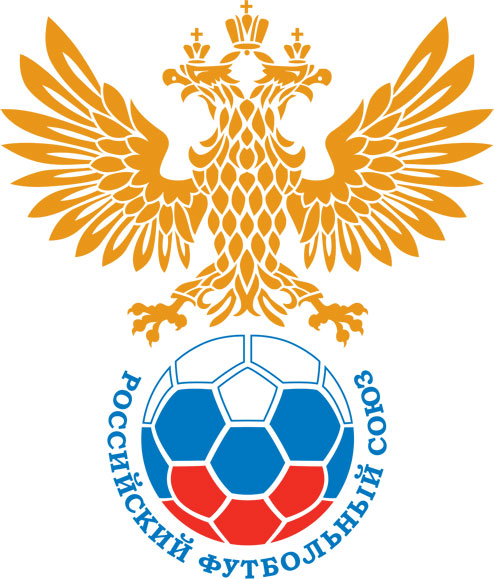 РОССИЙСКИЙ ФУТБОЛЬНЫЙ СОЮЗМАОО СФФ «Центр»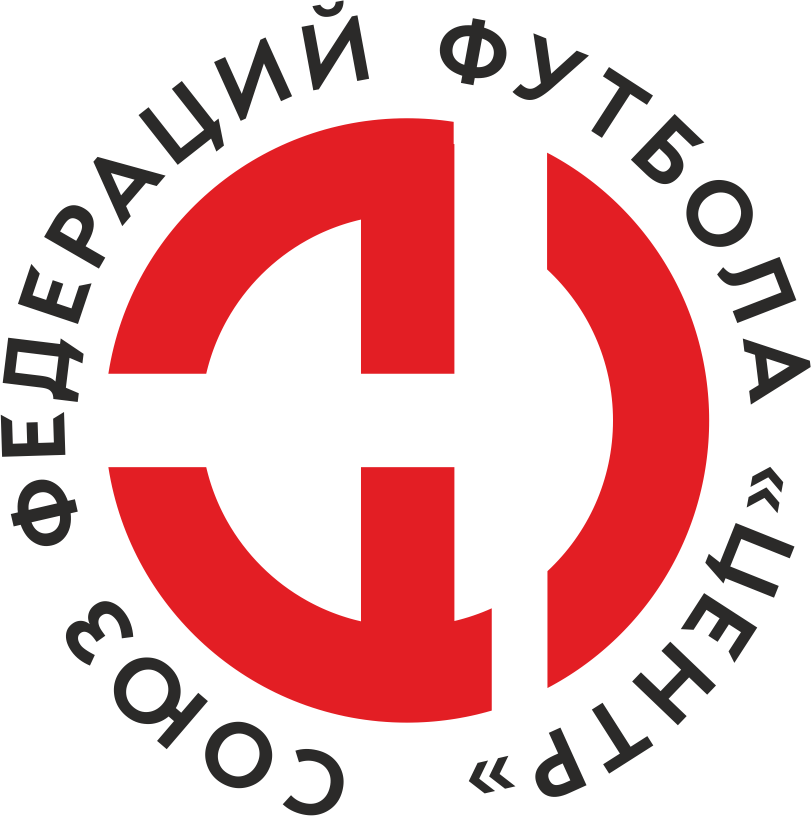    Первенство России по футболу среди команд III дивизиона, зона «Центр» _____ финала Кубка России по футболу среди команд III дивизиона, зона «Центр»Стадион «Центральный им. В.И. Ленина» (Орёл)Дата:17 июля 2019Русичи-Орёл (Орёл)Русичи-Орёл (Орёл)Русичи-Орёл (Орёл)Русичи-Орёл (Орёл)Локомотив (Лиски)Локомотив (Лиски)команда хозяевкоманда хозяевкоманда хозяевкоманда хозяевкоманда гостейкоманда гостейНачало:18:30Освещение:ЕстественноеЕстественноеКоличество зрителей:700Результат:0:2в пользуЛокомотив (Лиски)1 тайм:0:0в пользуничьяСудья:Акулинин Дмитрий  (Тула)кат.1 помощник:Шилин Петр (Железногорск)кат.2 помощник:Шварц Денис (Смоленск)кат.Резервный судья:Резервный судья:Махрин Викторкат.Инспектор: Иванов Максим Владимирович (Белгород) Иванов Максим Владимирович (Белгород) Иванов Максим Владимирович (Белгород) Иванов Максим Владимирович (Белгород)Делегат:СчетИмя, фамилияКомандаМинута, на которой забит мячМинута, на которой забит мячМинута, на которой забит мячСчетИмя, фамилияКомандаС игрыС 11 метровАвтогол0:1Дмитрий КотовЛокомотив (Лиски)570:2Дмитрий АвраменкоЛокомотив (Лиски)78Мин                 Имя, фамилия                          КомандаОснование33Дмитрий МеркуловРусичи-Орёл (Орёл)Серьезное нарушение правил (удар ногой в туловище с попыткой сыграть в мяч) РОССИЙСКИЙ ФУТБОЛЬНЫЙ СОЮЗМАОО СФФ «Центр»РОССИЙСКИЙ ФУТБОЛЬНЫЙ СОЮЗМАОО СФФ «Центр»РОССИЙСКИЙ ФУТБОЛЬНЫЙ СОЮЗМАОО СФФ «Центр»РОССИЙСКИЙ ФУТБОЛЬНЫЙ СОЮЗМАОО СФФ «Центр»РОССИЙСКИЙ ФУТБОЛЬНЫЙ СОЮЗМАОО СФФ «Центр»РОССИЙСКИЙ ФУТБОЛЬНЫЙ СОЮЗМАОО СФФ «Центр»Приложение к протоколу №Приложение к протоколу №Приложение к протоколу №Приложение к протоколу №Дата:17 июля 201917 июля 201917 июля 201917 июля 201917 июля 2019Команда:Команда:Русичи-Орёл (Орёл)Русичи-Орёл (Орёл)Русичи-Орёл (Орёл)Русичи-Орёл (Орёл)Русичи-Орёл (Орёл)Русичи-Орёл (Орёл)Игроки основного составаИгроки основного составаЦвет футболок: Белый        Цвет гетр: БелыйЦвет футболок: Белый        Цвет гетр: БелыйЦвет футболок: Белый        Цвет гетр: БелыйЦвет футболок: Белый        Цвет гетр: БелыйНЛ – нелюбительНЛОВ – нелюбитель,ограничение возраста НЛ – нелюбительНЛОВ – нелюбитель,ограничение возраста Номер игрокаЗаполняется печатными буквамиЗаполняется печатными буквамиЗаполняется печатными буквамиНЛ – нелюбительНЛОВ – нелюбитель,ограничение возраста НЛ – нелюбительНЛОВ – нелюбитель,ограничение возраста Номер игрокаИмя, фамилияИмя, фамилияИмя, фамилия16Максим Сафонов  Максим Сафонов  Максим Сафонов  22Илья Успенский Илья Успенский Илья Успенский 4Дмитрий Копылов  Дмитрий Копылов  Дмитрий Копылов  24Павел Кадушкин  Павел Кадушкин  Павел Кадушкин  26Евгений Симаков  Евгений Симаков  Евгений Симаков  5Дмитрий Меркулов Дмитрий Меркулов Дмитрий Меркулов 27Александр Васюков  Александр Васюков  Александр Васюков  14Даниил Умрихин Даниил Умрихин Даниил Умрихин 9Максим Николаев  (к)Максим Николаев  (к)Максим Николаев  (к)20Артём Лукша Артём Лукша Артём Лукша 15Михаил Морозов  Михаил Морозов  Михаил Морозов  Запасные игроки Запасные игроки Запасные игроки Запасные игроки Запасные игроки Запасные игроки 1Антон Александрин Антон Александрин Антон Александрин 2Александр Дурнев Александр Дурнев Александр Дурнев 6Роберти АлександриаРоберти АлександриаРоберти Александриа38Максим Серегин Максим Серегин Максим Серегин 10Андрей МирошкинАндрей МирошкинАндрей Мирошкин86Никита НовиковНикита НовиковНикита Новиков19Константин Шмаков Константин Шмаков Константин Шмаков 31Петр МясищевПетр МясищевПетр МясищевТренерский состав и персонал Тренерский состав и персонал Фамилия, имя, отчествоФамилия, имя, отчествоДолжностьДолжностьТренерский состав и персонал Тренерский состав и персонал 1Тренерский состав и персонал Тренерский состав и персонал 234567ЗаменаЗаменаВместоВместоВместоВышелВышелВышелВышелМинМинСудья: _________________________Судья: _________________________Судья: _________________________11Михаил Морозов Михаил Морозов Михаил Морозов Роберти АлександриаРоберти АлександриаРоберти АлександриаРоберти Александриа464622Илья УспенскийИлья УспенскийИлья УспенскийАндрей МирошкинАндрей МирошкинАндрей МирошкинАндрей Мирошкин7070Подпись Судьи: _________________Подпись Судьи: _________________Подпись Судьи: _________________33Даниил УмрихинДаниил УмрихинДаниил УмрихинМаксим Серегин Максим Серегин Максим Серегин Максим Серегин 8585Подпись Судьи: _________________Подпись Судьи: _________________Подпись Судьи: _________________44556677        РОССИЙСКИЙ ФУТБОЛЬНЫЙ СОЮЗМАОО СФФ «Центр»        РОССИЙСКИЙ ФУТБОЛЬНЫЙ СОЮЗМАОО СФФ «Центр»        РОССИЙСКИЙ ФУТБОЛЬНЫЙ СОЮЗМАОО СФФ «Центр»        РОССИЙСКИЙ ФУТБОЛЬНЫЙ СОЮЗМАОО СФФ «Центр»        РОССИЙСКИЙ ФУТБОЛЬНЫЙ СОЮЗМАОО СФФ «Центр»        РОССИЙСКИЙ ФУТБОЛЬНЫЙ СОЮЗМАОО СФФ «Центр»        РОССИЙСКИЙ ФУТБОЛЬНЫЙ СОЮЗМАОО СФФ «Центр»        РОССИЙСКИЙ ФУТБОЛЬНЫЙ СОЮЗМАОО СФФ «Центр»        РОССИЙСКИЙ ФУТБОЛЬНЫЙ СОЮЗМАОО СФФ «Центр»Приложение к протоколу №Приложение к протоколу №Приложение к протоколу №Приложение к протоколу №Приложение к протоколу №Приложение к протоколу №Дата:Дата:17 июля 201917 июля 201917 июля 201917 июля 201917 июля 201917 июля 2019Команда:Команда:Команда:Локомотив (Лиски)Локомотив (Лиски)Локомотив (Лиски)Локомотив (Лиски)Локомотив (Лиски)Локомотив (Лиски)Локомотив (Лиски)Локомотив (Лиски)Локомотив (Лиски)Игроки основного составаИгроки основного составаЦвет футболок: Салатовый   Цвет гетр:  Салатовый Цвет футболок: Салатовый   Цвет гетр:  Салатовый Цвет футболок: Салатовый   Цвет гетр:  Салатовый Цвет футболок: Салатовый   Цвет гетр:  Салатовый НЛ – нелюбительНЛОВ – нелюбитель,ограничение возрастаНЛ – нелюбительНЛОВ – нелюбитель,ограничение возрастаНомер игрокаЗаполняется печатными буквамиЗаполняется печатными буквамиЗаполняется печатными буквамиНЛ – нелюбительНЛОВ – нелюбитель,ограничение возрастаНЛ – нелюбительНЛОВ – нелюбитель,ограничение возрастаНомер игрокаИмя, фамилияИмя, фамилияИмя, фамилия1Алексей Ковалев Алексей Ковалев Алексей Ковалев 6Игорь Чигляев Игорь Чигляев Игорь Чигляев 3Сергей Васильев Сергей Васильев Сергей Васильев 19Денис Дмитриев (к)Денис Дмитриев (к)Денис Дмитриев (к)17Артём Стручков Артём Стручков Артём Стручков 22Владимир Нагорный Владимир Нагорный Владимир Нагорный 14Сергей Гаврилов Сергей Гаврилов Сергей Гаврилов 25Борис Трифонов Борис Трифонов Борис Трифонов 11Андрей Гарманов Андрей Гарманов Андрей Гарманов 8Дмитрий Авраменко Дмитрий Авраменко Дмитрий Авраменко 10Дмитрий Котов Дмитрий Котов Дмитрий Котов Запасные игроки Запасные игроки Запасные игроки Запасные игроки Запасные игроки Запасные игроки 16Андрей ШуруповАндрей ШуруповАндрей Шурупов5Данила ВолосковДанила ВолосковДанила Волосков13Андрей ДегтяревАндрей ДегтяревАндрей Дегтярев18Махкамджон КаримовМахкамджон КаримовМахкамджон Каримов18Махкамджон КаримовМахкамджон КаримовМахкамджон Каримов7Юрий АндрейченкоЮрий АндрейченкоЮрий Андрейченко21Кирилл ЗоткинКирилл ЗоткинКирилл ЗоткинТренерский состав и персонал Тренерский состав и персонал Фамилия, имя, отчествоФамилия, имя, отчествоДолжностьДолжностьТренерский состав и персонал Тренерский состав и персонал 1Тренерский состав и персонал Тренерский состав и персонал 234567Замена Замена ВместоВместоВышелМинСудья : ______________________Судья : ______________________11Владимир НагорныйВладимир НагорныйМахкамджон Каримов6222Дмитрий КотовДмитрий КотовЮрий Андрейченко74Подпись Судьи : ______________Подпись Судьи : ______________Подпись Судьи : ______________33Дмитрий АвраменкоДмитрий АвраменкоКирилл Зоткин87Подпись Судьи : ______________Подпись Судьи : ______________Подпись Судьи : ______________44556677        РОССИЙСКИЙ ФУТБОЛЬНЫЙ СОЮЗМАОО СФФ «Центр»        РОССИЙСКИЙ ФУТБОЛЬНЫЙ СОЮЗМАОО СФФ «Центр»        РОССИЙСКИЙ ФУТБОЛЬНЫЙ СОЮЗМАОО СФФ «Центр»        РОССИЙСКИЙ ФУТБОЛЬНЫЙ СОЮЗМАОО СФФ «Центр»   Первенство России по футболу среди футбольных команд III дивизиона, зона «Центр» _____ финала Кубка России по футболу среди футбольных команд III дивизиона, зона «Центр»       Приложение к протоколу №Дата:17 июля 2019Русичи-Орёл (Орёл)Локомотив (Лиски)команда хозяевкоманда гостей